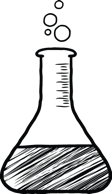 MIDDLETON’S ANNUAL SCIENCE FAIRFriday, January 10 – 6:30 to 8:30 pmAttention science enthusiasts and inventors! We invite you to participate in theMiddleton Science Fair. The Science Fair is open to ALL students in ALL grades.There are several ways you can participate in the Science Fair and you can choose from any of the following 3 categories:Experiment Exhibit – Show or demonstrate your experiment.Invention Exhibit – Present your newly created invention.Poster Display – Display an interesting fact or event.After we receive your entry form below, we’ll send you a packet with detailed information on the rules, scientific method, evaluation of your entry and specifics on the Science Fair evening. We’re excited to see what kind of experiment, invention or display you create!Science Fair Chairs - 2020Mrs. Garry (ggarry@sowashco.org) Mrs. Hildebrand (jhilde@sowashco.org)Marea Anderson (marea.anderson@gmail.com)************************************************************************************YES! I WANT TO PARTICIPATE IN THE SCIENCE FAIR(Please return this form to your teacher by December 20, 2019)Please print clearlyStudent Name____________________________Grade___Teacher__________________Parent Name___________________Phone___________________Email__________________________________I would like to do an Experiment Exhibit_____I would like to do an Invention Exhibit_____I would like to do a Poster Display_____Not sure yetParents: We need your help! If you can volunteer, please indicate below and we will contact you. _____I would like to be an evaluator – We need 20 parents for this job. You will meet with a 	minimum of 4 students and evaluate their projects on a simple one-page form. This job isfrom 6:30-7:45._____I can help work at the registration table helping students check-in. This job is          from 6:00-6:40. We need 2 parents._____I can be a greeter/usher inside the gym and show students were to sit. This job is           from 6:00-6:40. We need 2-3 parents.